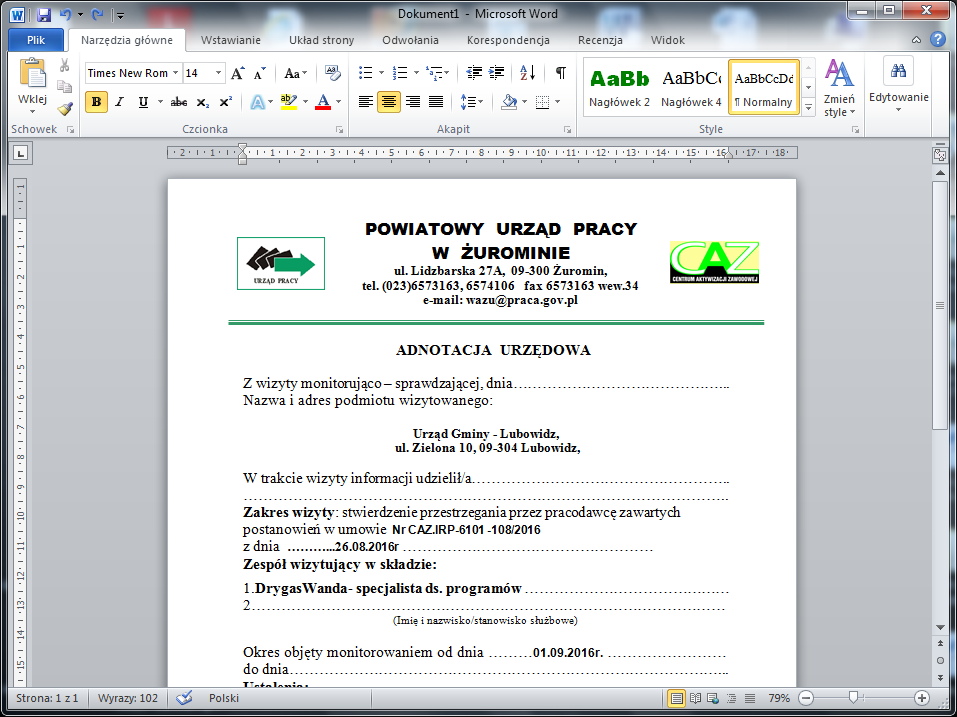                                                                                                                                   Żuromin……………………..   ………………….………………..  (pieczęć firmowa Wnioskodawcy)  Wniosek nr……………..zarejestrowany  W Rejestrze wniosków CAZ .6100……..Starosta Żuromińskiza pośrednictwemPowiatowego Urzędu Pracyw ŻurominieWNIOSEKO  ORGANIZOWANIE   PRAC INTERWENCYJNYCHna zasadach  określonych w art. 51 ust. 2 ustawy z dnia 20 kwietnia 2004 r. o promocji zatrudnienia  i instytucjach rynku pracy (tekst jednolity: Dz. U. z 2022 r. poz. 690 ze zmianami) oraz rozporządzenia Ministra Pracy i Polityki Społecznej z dnia 24 czerwca 2014 r. w sprawie  organizowania prac interwencyjnych  i robót publicznych oraz jednorazowej refundacji kosztów z tytułu opłaconych składek na ubezpieczenie społeczne (Dz. U. z 2014 r., poz. 864) wnoszę o skierowanie bezrobotnych zarejestrowanych w Powiatowym Urzędzie Pracy w Żurominie do wykonywania pracy w ramach prac interwencyjnych, oraz refundację kosztów wynagrodzenia oraz składki na ubezpieczenie społeczne od ustalonej kwoty refundacji.1. Nazwa stanowiska: ……………………………………………………………………………………………..    Kod zawodu: …………………………………………………………………………………………………….    (zgodnie ze strukturą klasyfikacji zawodów i specjalności:  Rozporządzenie Ministra Pracy i Polityki Społecznej z dnia 7 sierpnia 2014 r. w sprawie klasyfikacji zawodów i specjalności dla potrzeb rynku pracy oraz zakresu stosowania jest dostępna na stronie: http://psz.praca.gov.pl/rynek-pracy/bazy-danych/klasyfikacja-zawodow-i-specjalnosci2. Liczba bezrobotnych proponowana do zatrudnienia w ramach prac interwencyjnych:   ……………………………………………………………………………………………………………………..3. Niezbędne lub pożądane kwalifikacje:    ……………………………………………………………………………………………………………………..4. Wnioskowany okres zatrudnienia:od………………………….do…………………………(okres zatrudnienia do 6 miesięcy w ramach refundacji                                                                                                      w pełnym wymiarze czasu pracy)od………………………….do…………………………(okres zatrudnienia w pełnym wymiarze czasu pracy                                                                                                 po zakończeniu okresu refundacji) 5.  Miejsce wykonywania prac interwencyjnych:     …………………………………………………………………………………………………………………..6. Rodzaj prac, które  mają być wykonywane przez skierowanych bezrobotnych:   …………………………………………………………………………………………………………………..…7. Wymiar czasu  pracy: ……………………………………………………………………………………….……     □  jedna zmiana w godzinach: ……………………………………………………………….…..    □ dwie zmiany w godzinach: I zmiana………………….., II zmiana……………………………....    □ inny (podać jaki ?)………………………………………………………………………….…8. Proponowana miesięczna wysokość wynagrodzenia dla skierowanych bezrobotnych:………………………….9. Wnioskowana wysokość refundowanego wynagrodzenia z tytułu zatrudnienia skierowanych bezrobotnych:……………………………………………………………………………………………………………………(wysokość wynagrodzenia + (ZUS ) x liczba osób x ilość miesięcy = łączna kwota zabezpieczenia środków z Funduszu Pracy)10. Po upływie okresu refundacji zapewniam zatrudnienie dla ……..osoby/ób bezrobotnych na okres…………..…………………………………………..                                                                      …………………………………………            (miejscowość,  data)                                                                                                    (pieczątka i podpis pracodawcy)D. OŚWIADCZENIE WNIOSKODAWCY dotyczące podleganiu przepisom pomocy publicznej i pomocy de minimisBeneficjentem pomocy w rozumieniu ustawy z dnia 30 kwietnia 2004 r. o postępowaniu w sprawach dotyczących pomocy publicznej (tekst jednolity Dz.U. z 2021 r., poz. 743 ze zm.) jest podmiot prowadzący działalność gospodarcza, w tym podmiot prowadzący działalność w zakresie rolnictwa lub rybołówstwa bez względu na formę organizacyjno - prawną oraz sposób finansowania, który otrzymał pomoc publiczną.□ jestem / □ nie jestem* beneficjentem pomocy publicznej w rozumieniu ustawy z dnia 30 kwietnia 2004 r. o postępowaniu w sprawach dotyczących pomocy publicznej (tekst jednolity: Dz. U. z 2021 r., poz. 743 ze zm.). □ spełniam / □ nie spełniam *warunki określone w Rozporządzeniu Ministra Pracy i Polityki Społecznej    z dnia 24 czerwca 2014 r. w sprawie organizowania prac interwencyjnych i robót publicznych oraz jednorazowej refundacji kosztów z tytułu opłaconych składek na ubezpieczenia społeczne (Dz. U. z  2014 r., poz. 864)□ spełniam / □ nie spełniam *warunki określone w rozporządzeniu Komisji (UE) Nr 1407/2013 z dnia             		              18 grudnia 2013 r. w sprawie stosowania art. 107 i  108 Traktatu  o funkcjonowaniu Unii Europejskiej do pomocy de minimis (Dz. Urz. UE L 352 z 24.12.2013 r.).□ spełniam / □ nie spełniam* warunki określone w rozporządzeniu Komisji (UE) nr 2019/316 z dnia 21 lutego 2019 r. zmieniające  rozporządzenie (UE) Nr 1408 / 2013 w sprawie zastosowania art. 107 i  108 Traktatu  o funkcjonowaniu Unii Europejskiej do pomocy de minimis w sektorze rolnym (Dz. Urz. UE L 51 I z 22.02.2019 r., str. 1).□ spełniam / □ nie spełniam* warunki określone w rozporządzenia Komisji (UE) Nr 717 / 2014 z dnia 27 czerwca 2014r. w sprawie stosowania art. 107 i  108 Traktatu  o funkcjonowaniu Unii Europejskiej do pomocy de minimis w sektorze rybołówstwa i akwakultury (Dz. Urz. UE L 190 z 28.6.2014, s. 45).zobowiązuje się do poinformowania i złożenia stosownego oświadczenia o uzyskanej pomocy publicznej lub pomocy de minimis, de minimis w rolnictwie lub rybołówstwie w dniu podpisania umowy, jeżeli od dnia złożenia wniosku do dnia podpisania umowy z Powiatowym Urzędem Pracy w Żurominie uzyskałem w/w pomoc.Jestem świadomy obowiązku zwrotu wypłaconych środków w przypadku naruszenia wymogów dotyczących  dopuszczalnej pomocy publicznej.W związku z ubieganiem się o przyznanie pomocy de minimis, wypełniając obowiązek wynikający                 z art. 37 ustawy z dnia 30 kwietnia 2004 r. o postępowaniu w sprawach dotyczących pomocy publicznej       (Dz. U. z 2021 r., poz. 743 ze zm.) oświadczam, że w roku bieżącym oraz dwóch poprzednich latach                   □ otrzymałem / □ nie otrzymałem * pomoc de minimis w łącznej kwocie ………………….…EURO. …………………………………….                                                      ………………………………………          (miejscowość, data)                                                                                        (pieczątka i podpis pracodawcy) * właściwe zaznaczyćE. OŚWIADCZENIE  WNIOSKODAWCYŚwiadomy odpowiedzialności za składanie niezgodnych z prawdą oświadczeń, zaświadczeń i informacji oświadczam, że:Dane zawarte we wniosku oraz złożone załączniki są zgodne ze stanem faktycznym i prawnym.□ zalegam/ □ nie zalegam* w dniu złożenia wniosku z zapłatą wynagrodzeń pracownikom, należnych składek  na ubezpieczenia społeczne, ubezpieczenia zdrowotne, Funduszu Pracy, Fundusz Gwarantowanych Świadczeń Pracowniczych oraz Fundusz Emerytur Pomostowych.□ zalegam/ □ nie zalegam*na dzień składania wniosku z opłatami z tytułu zobowiązań  podatkowych wobec Urzędu Skarbowego oraz  innych danin publicznych.W okresie 365 dni przed złożeniem wniosku:              1) □ zostałem / □ nie zostałem * ukarany za naruszenie przepisów prawa pracy,              2) □ zostałem / □ nie zostałem * skazany prawomocnym wyrokiem za naruszenie przepisów prawa pracy.Wyrażam zgodę na zbieranie, przetwarzanie, udostępnianie i archiwizowanie danych osobowych osoby/podmiotu dla celów związanych z rozpatrywaniem wniosku oraz realizacją umowy o których mowa w ustawie z dnia 20 kwietnia 2004r. o promocji zatrudnienia i instytucjach rynku pracy (tekst jednolity: Dz. U z 2022 r. poz. 690 ze zmianami), zgodnie z ustawą z dnia 10 maja 2018 r. o ochronie danych osobowych (Dz.U. z 2019 r., poz.1781)Zostałem poinformowany, iż Powiatowy Urząd Pracy w Żurominie  na podstawie art. 59 b ustawy z dnia 20 kwietnia 2004  r. o promocji zatrudnienia i instytucjach rynku pracy (tekst jednolity: Dz. U. z 2022 r. poz. 690 ze zmianami) podaje do publicznej wiadomości wykaz pracodawców i osób, z którymi zawarto umowy o zorganizowanie zatrudnienia w ramach prac interwencyjnych poprzez wywieszenie na tablicy ogłoszeń w siedzibie Urzędu na okres 30 dni. Zbiorczy wykaz pracodawców    i osób przekazywany jest właściwej Powiatowej Radzie Rynku Pracy.…………………………………….                                                      ……………………………………………………..       (miejscowość, data)                                                                                          (pieczątka i podpis pracodawcy) Załączniki: 1)  Kserokopia aktualnego dokumentu poświadczającego formę prawną podmiotu:- aktualny odpis z Krajowego Rejestru Sądowego;- umowa spółki w przypadku spółek cywilnych;2)  Pełnomocnictwo osób działających w imieniu podmiotu gospodarczego, jeżeli nie wynika bezpośrednio  z dokumentów,3)  Zgłoszenie krajowej oferty pracy,4)  W przypadku , gdy otrzymano pomoc de minimis, w tym także pomoc de minimis w rolnictwie lub rybołówstwie -  wszystkie zaświadczenia potwierdzające otrzymanie pomocy w roku, w którym podmiot, ubiega się o wsparcie, oraz w ciągu 2 poprzedzających go lat, albo oświadczenie o wielkości otrzymanej w tym okresie,5)  W przypadku, gdy otrzymano inną pomoc publiczną - oświadczenie o wielkości i przeznaczeniu pomocy publicznej otrzymanej w odniesieniu do tych samych kosztów kwalifikujących się do objęcia pomocą na pokrycie których przeznaczona pomoc de minimis i pomoc de minimis w rolnictwie lub rybołówstwie.6)  Wypełniony formularz informacji przedstawianych przy ubieganiu się o pomoc de minimis w oparciu o rozporządzenie Rady Ministrów z dnia 24 października 2014 r. zmieniajace rozporządzenie w sprawie zakresu informacji przedstawionych przez podmiot ubiegający się o pomoc de minimis (Dz.U. z 2014 r. poz.1543).Uwaga:Kserokopie przedkładanych dokumentów winny być potwierdzone za zgodność z oryginałem przez Wnioskodawcę lub osobę upoważnioną do reprezentowania Wnioskodawcy.Zgodnie z § 4 ust. 9 Rozporządzenia Ministra Pracy i Polityki Społecznej z dnia 24 czerwca 2014 r. w sprawie organizowania prac interwencyjnych i robót publicznych oraz jednorazowej refundacji kosztów z tytułu opłaconych składek na ubezpieczenia społeczne  (Dz. U. z 2014 r., poz. 864), w przypadku, gdy wniosek jest nieprawidłowo wypełniony lub niekompletny, Starosta wyznacza Wnioskodawcy co najmniej 7 dniowy termin na ich uzupełnienie. Wnioski nie uzupełnione we wskazanym terminie pozostawia się bez rozpatrzenia.   …………………………..miejscowość, data OświadczenieW związku  z ubieganiem się o przyznanie pomocy de minimis, wypełniając obowiązek wynikający z art. 37 ustawy z dnia 30 kwietnia 2004 r. o postępowaniu w sprawach dotyczących pomocy publicznej oświadczam, że: ……………………………………………………………..…………………………………… (nazwa i adres podmiotu ubiegającego się o pomoc, nr NIP) w roku bieżącym oraz w ciągu dwóch poprzedzających go lat podatkowych przed złożeniem wniosku otrzymał(a)/  nie otrzymał(a)* pomoc de minimis w łącznej kwocie  …………………….……., w tym pomoc de minimis przyznawaną przedsiębiorstwom wykonującym usługi świadczone w ogólnym interesie gospodarczym w łącznej kwocie …………………..……………………………………………….pomoc de  minimis w rolnictwie w łącznej kwocie …………………………………………….….pomoc de minimis w rybołówstwie w łącznej kwocie …………….……………………………....W przypadku, gdy w okresie od dnia złożenia niniejszego oświadczenia do dnia zawarcia umowy prac interwencyjnych uzyskam pomoc de minimis zobowiązuje się do niezwłocznego powiadomienia PUP o wysokości uzyskanej pomocy. podpis osoby upoważnionej do reprezentowaniapodmiotu ubiegającego się o pomoc*   niewłaściwe skreślićKlauzula informacyjna w związku z przetwarzaniem danych osobowychW związku z stosowaniem Rozporządzenia Parlamentu Europejskiego i Rady (UE) 2016/679 z dnia 27 kwietnia 2016 r. w sprawie ochrony osób fizycznych w związku z przetwarzaniem danych osobowych             i w sprawie swobodnego przepływu takich danych oraz uchylenia dyrektywy 95/46/WE (ogólne rozporządzenie o ochronie danych) (Dz. Urz. UE L 119 z 4.05.2016) - art. 14 RODO, Powiatowy Urząd Pracy w Żurominie informuje:Administratorem Pani/Pana danych osobowych jest Dyrektor Powiatowego Urzędu Pracy w Żurominie, adres: 09-300 Żuromin ul. Lidzbarska 27A, nr telefonu (23) 657 31 63, 657 41 06, 657 40 49, fax (23) 657 31 63, e-mail: wazu@praca.gov.pl ; pup@pupzuromin.plKontakt z Inspektorem Ochrony Danych Osobowych, e-mail: administracyjny@pupzuromin.plWnioskodawcy dane osobowe będą przetwarzane w celu:- organizacji prac interwencyjnych, na podstawie wniosku w związku z realizacją zadań określonych                 w ustawie z dnia 20 kwietnia 2004 r. o promocji zatrudnienia i instytucjach rynku pracy i aktach wykonawczych do ustawy oraz w ustawie z dnia 14 czerwca 1960 r. Kodeks postępowania administracyjnego, ustawie z dnia 23 kwietnia 1964 r. kodeks cywilny, zgodnie z art. 6 ust. 1 lit. c, e oraz art. 9 ust. 2 lit. b RODO;- zawarcia i wykonania umowy, w tym kontaktowania się w związku z jej realizacją zgodnie z art. 6 ust. 1 lit. b RODO;- wypełnienia obowiązku prawnego ciążącego na Administratorze w tym m.in. dochodzenia roszczeń, archiwizowania danych - na wypadek potrzeby wykazania faktów zgodnie z art. 6 ust. 1 lit. c RODO.  Odbiorcą Wnioskodawcy danych osobowych będą podmioty uprawnione do ich uzyskania na podstawie obowiązujących przepisów prawa w ramach konkretnego postępowania, podmioty publiczne, minister właściwy do spraw pracy, członkowie Powiatowej Rady Rynku Pracy w Żurominie, komornicy, jednostki prowadzące działalność pocztową oraz podmioty, z którymi Administrator zawarł umowy powierzenia danych (w tym dostawcy oprogramowania i systemów informatycznych).Wnioskodawcy dane osobowe będą przechowywane przez okres niezbędny do realizacji wskazanego            w pkt 3 klauzuli celu przetwarzania przez okres 10 lat.Podane przez Panią/Pana dane osobowe nie będą przekazywane do państwa trzeciego lub organizacji międzynarodowej.Wnioskodawcy dane osobowe nie będą przetwarzane w sposób zautomatyzowany i nie będą profilowane.W związku z przetwarzaniem przez Powiatowy Urząd Pracy w Żurominie Pani/Pana danych osobowych, przysługuje Pani/Panu:- prawo dostępu do treści danych, na podstawie art. 15 Rozporządzenia,- prawo do poprawiania i sprostowania danych, na podstawie art. 16 Rozporządzenia,- prawo do usunięcia danych, na podstawie art. 17 Rozporządzenia,- prawo do ograniczenia przetwarzania, na podstawie art. 18 Rozporządzenia,- prawo do przenoszenia danych, na podstawie art. 20 Rozporządzenia.W przypadku uznania, że przetwarzanie przez Powiatowy Urząd Pracy Pani/Pana danych osobowych narusza przepisy Rozporządzenia, przysługuje Pani/Panu prawo do wniesienia skargi do organu nadzorczego do Prezesa Urzędu Ochrony Danych Osobowych. Źródło pochodzenia danych osobowych: wnioskodawca ubiegający się o przyznanie środków o których mowa w pkt 3 klauzuli.  Przyjmuję do wiadomości niniejszą klauzulę.                                                                                                ………………………………………………………………                                                                                      /data i czytelny podpis  wnioskodawcy/OŚWIADCZENIEJa niżej podpisany (a) ............................................................................................. zamieszkały/a ….……..…….................................................................................................................. reprezentujący …………………………………………………………………………………………………................(Nazwa i siedziba firmy)w związku z ubieganiem się o organizowanie prac interwencyjnych realizowanych przez Powiatowy Urząd Pracy w Żurominie w ramach środków Funduszu Pracy, oświadczam, że nie podlegam wykluczeniu z ubiegania się o udzielenie w/w wsparcia na podstawie art. 5l rozporządzenia Rady (UE) nr 833/2014 z dnia 31 lipca 2014 r. dotyczącego środków ograniczających w związku z działaniami Rosji destabilizującym sytuację na Ukrainie (Dz.Urz.UE nr L111 z 8.4.2022, str. 1), zm. rozporządzeniem Rady (UE) 2022/576 z dnia 8 kwietnia 2022 r. w sprawie zmiany rozporządzenia (UE) nr 833/2014.1Ponadto oświadczam, iż nie jestem związany/związana z osobami lub podmiotami, względem których stosowane są środki sankcyjne i które figurują na listach unijnych i krajowych oraz 
nie znajduję się na takiej liście. Przed złożeniem oświadczenia zapoznałem się z rejestrem osób/podmiotów objętych przedmiotowymi sankcjami zamieszczonym na stronie BIP MSWiA:www.gov.pl/web/mswia/lista-osob-i-podmiotow-objetych-sankcjami.                                                                                                                                           ………..………………………………….                                                                                                                                     /data i podpis składającego oświadczenie/  Weryfikacja przeprowadzona w Powiatowym Urzędzie Pracy w Żurominie:Wyżej wymieniony pracodawca figuruje/nie figuruje w rejestrze osób/podmiotów 
objętych przedmiotowymi sankcjami zamieszczonym na stronie BIP MSWiA: www.gov.pl/web/mswia/lista-osob-i-podmiotow-objetych-sankcjami.………..………………………………….                                     /data i podpis pracownika urzędu pracy/ 1 art.  5l zawarty w Rozporządzeniu Rady (UE) 2022/576 z dnia 8 kwietnia 2022 r. w sprawie zmiany rozporządzenia (UE) nr 833/2014 dotyczącego środków ograniczających w związku z działaniami Rosji destabilizującymi sytuację na Ukrainie „zakazuje się udzielania bezpośredniego lub pośredniego wsparcia, w tym udzielania finansowania i pomocy finansowej lub przyznawania jakichkolwiek innych korzyści w ramach programu Unii, Euratomu lub krajowego programu państwa członkowskiego oraz umów w rozumieniu rozporządzenia (UE, Euratom) 2018/1046, na rzecz jakichkolwiek osób prawnych, podmiotów lub organów z siedzibą w Rosji, które w ponad 50 % są własnością publiczną lub są pod kontrolą publiczną”.  1. Dokonano analizy treści krajowej oferty pracy pod względem wymagań określonych przez pracodawcę  krajowego. 2. Poinformowano pracodawcę o liczbie osób zarejestrowanych spełniających oczekiwania pracodawcy          zawarte w ofercie. 3. Poinformowano pracodawcę o możliwości zmiany ustaleń w przypadku trudności z realizacją krajowej oferty pracy. WSZYSTKIE POLA KRAJOWEJ OFERTY PRACY SĄ POLAMI WYMAGANYMIPowiatowy Urząd Pracy w Żurominie przyjmuje do realizacji krajowa ofertę pracy jeżeli jej zgłoszenie zawiera wszystkie wymagane dane*zaznacz właściweA.  DANE  DOTYCZĄCE PRACODAWCY A.  DANE  DOTYCZĄCE PRACODAWCY A.  DANE  DOTYCZĄCE PRACODAWCY A.  DANE  DOTYCZĄCE PRACODAWCY Pełna nazwa Pracodawcy:……………………………………………………………………………………………………………………Adres siedziby Pracodawcy:……………………………………………………………………………………………………………………Miejsce prowadzenia działalności:………………………………………………………………………………………………………………….Pełna nazwa Pracodawcy:……………………………………………………………………………………………………………………Adres siedziby Pracodawcy:……………………………………………………………………………………………………………………Miejsce prowadzenia działalności:………………………………………………………………………………………………………………….Pełna nazwa Pracodawcy:……………………………………………………………………………………………………………………Adres siedziby Pracodawcy:……………………………………………………………………………………………………………………Miejsce prowadzenia działalności:………………………………………………………………………………………………………………….Pełna nazwa Pracodawcy:……………………………………………………………………………………………………………………Adres siedziby Pracodawcy:……………………………………………………………………………………………………………………Miejsce prowadzenia działalności:………………………………………………………………………………………………………………….Dane osoby prawnie reprezentującej podmiot:imię i nazwisko…………………………………………………………………………………..…….nazwa stanowiska służbowego…………………………… …………………………………………..telefon kontaktowy……………………………………………………………………………………..Dane osoby prawnie reprezentującej podmiot:imię i nazwisko…………………………………………………………………………………..…….nazwa stanowiska służbowego…………………………… …………………………………………..telefon kontaktowy……………………………………………………………………………………..Dane osoby prawnie reprezentującej podmiot:imię i nazwisko…………………………………………………………………………………..…….nazwa stanowiska służbowego…………………………… …………………………………………..telefon kontaktowy……………………………………………………………………………………..Dane osoby prawnie reprezentującej podmiot:imię i nazwisko…………………………………………………………………………………..…….nazwa stanowiska służbowego…………………………… …………………………………………..telefon kontaktowy……………………………………………………………………………………..NIPREGONREGONPKDForma prawna prowadzonej działalności:⁪ osoba fizyczna prowadząca działalność gospodarczą, numer ewidencyjny PESEL ………………………⁪ spółka cywilna             spółki osobowe:                                                                            spółki kapitałowe:⁪   jawna                                                                                      ⁪   partnerska                                                                                  ⁪   spółka z ograniczoną odpowiedzialnością⁪   komandytowa                                                                            ⁪   spółka akcyjna⁪   komandytowo - akcyjna□ inne…………………………………………       Forma prawna prowadzonej działalności:⁪ osoba fizyczna prowadząca działalność gospodarczą, numer ewidencyjny PESEL ………………………⁪ spółka cywilna             spółki osobowe:                                                                            spółki kapitałowe:⁪   jawna                                                                                      ⁪   partnerska                                                                                  ⁪   spółka z ograniczoną odpowiedzialnością⁪   komandytowa                                                                            ⁪   spółka akcyjna⁪   komandytowo - akcyjna□ inne…………………………………………       Forma prawna prowadzonej działalności:⁪ osoba fizyczna prowadząca działalność gospodarczą, numer ewidencyjny PESEL ………………………⁪ spółka cywilna             spółki osobowe:                                                                            spółki kapitałowe:⁪   jawna                                                                                      ⁪   partnerska                                                                                  ⁪   spółka z ograniczoną odpowiedzialnością⁪   komandytowa                                                                            ⁪   spółka akcyjna⁪   komandytowo - akcyjna□ inne…………………………………………       Forma prawna prowadzonej działalności:⁪ osoba fizyczna prowadząca działalność gospodarczą, numer ewidencyjny PESEL ………………………⁪ spółka cywilna             spółki osobowe:                                                                            spółki kapitałowe:⁪   jawna                                                                                      ⁪   partnerska                                                                                  ⁪   spółka z ograniczoną odpowiedzialnością⁪   komandytowa                                                                            ⁪   spółka akcyjna⁪   komandytowo - akcyjna□ inne…………………………………………       Wielkość przedsiębiorstwa:⁪ Mikroprzedsiębiorstwo: w co najmniej jednym z dwóch ostatnich  lat obrotowych zatrudniające średniorocznie mniej niż 10 pracowników oraz osiągnięty roczny obrót netto ze sprzedaży towarów, wyrobów i usług oraz operacji finansowych nie przekraczający równowartości w złotych 2 mln euro lub sumy aktywów jego bilansu sporządzonego na koniec jednego z tych 2 lat nie przekraczający równowartości w złotych 2 mln euro.⁪ Małe przedsiębiorstwo: w co najmniej jednym z dwóch ostatnich lat obrotowych zatrudniał średniorocznie mniej niż 50 pracowników oraz osiągnął roczny obrót netto ze sprzedaży towarów, wyrobów i usług oraz operacji finansowych nie przekraczający równowartości w złotych 10 mln euro lub sumy aktywów  jego bilansu sporządzonego na koniec jednego z tych 2 lat nie przekraczający równowartości 10 mln euro.⁪  Średnie przedsiębiorstwo: w co najmniej jednym z dwóch ostatnich lat obrotowych zatrudniał średniorocznie mniej niż 250 pracowników oraz osiągnął roczny obrót netto ze sprzedaży towarów, wyrobów i usług oraz operacji finansowych  nie przekraczający równowartości w złotych 50 mln euro lub sumy aktywów jego bilansu sporządzonego na koniec jednego z tych 2 lat nie przekraczający równowartości 43 mln euro.Wielkość przedsiębiorstwa:⁪ Mikroprzedsiębiorstwo: w co najmniej jednym z dwóch ostatnich  lat obrotowych zatrudniające średniorocznie mniej niż 10 pracowników oraz osiągnięty roczny obrót netto ze sprzedaży towarów, wyrobów i usług oraz operacji finansowych nie przekraczający równowartości w złotych 2 mln euro lub sumy aktywów jego bilansu sporządzonego na koniec jednego z tych 2 lat nie przekraczający równowartości w złotych 2 mln euro.⁪ Małe przedsiębiorstwo: w co najmniej jednym z dwóch ostatnich lat obrotowych zatrudniał średniorocznie mniej niż 50 pracowników oraz osiągnął roczny obrót netto ze sprzedaży towarów, wyrobów i usług oraz operacji finansowych nie przekraczający równowartości w złotych 10 mln euro lub sumy aktywów  jego bilansu sporządzonego na koniec jednego z tych 2 lat nie przekraczający równowartości 10 mln euro.⁪  Średnie przedsiębiorstwo: w co najmniej jednym z dwóch ostatnich lat obrotowych zatrudniał średniorocznie mniej niż 250 pracowników oraz osiągnął roczny obrót netto ze sprzedaży towarów, wyrobów i usług oraz operacji finansowych  nie przekraczający równowartości w złotych 50 mln euro lub sumy aktywów jego bilansu sporządzonego na koniec jednego z tych 2 lat nie przekraczający równowartości 43 mln euro.Wielkość przedsiębiorstwa:⁪ Mikroprzedsiębiorstwo: w co najmniej jednym z dwóch ostatnich  lat obrotowych zatrudniające średniorocznie mniej niż 10 pracowników oraz osiągnięty roczny obrót netto ze sprzedaży towarów, wyrobów i usług oraz operacji finansowych nie przekraczający równowartości w złotych 2 mln euro lub sumy aktywów jego bilansu sporządzonego na koniec jednego z tych 2 lat nie przekraczający równowartości w złotych 2 mln euro.⁪ Małe przedsiębiorstwo: w co najmniej jednym z dwóch ostatnich lat obrotowych zatrudniał średniorocznie mniej niż 50 pracowników oraz osiągnął roczny obrót netto ze sprzedaży towarów, wyrobów i usług oraz operacji finansowych nie przekraczający równowartości w złotych 10 mln euro lub sumy aktywów  jego bilansu sporządzonego na koniec jednego z tych 2 lat nie przekraczający równowartości 10 mln euro.⁪  Średnie przedsiębiorstwo: w co najmniej jednym z dwóch ostatnich lat obrotowych zatrudniał średniorocznie mniej niż 250 pracowników oraz osiągnął roczny obrót netto ze sprzedaży towarów, wyrobów i usług oraz operacji finansowych  nie przekraczający równowartości w złotych 50 mln euro lub sumy aktywów jego bilansu sporządzonego na koniec jednego z tych 2 lat nie przekraczający równowartości 43 mln euro.Wielkość przedsiębiorstwa:⁪ Mikroprzedsiębiorstwo: w co najmniej jednym z dwóch ostatnich  lat obrotowych zatrudniające średniorocznie mniej niż 10 pracowników oraz osiągnięty roczny obrót netto ze sprzedaży towarów, wyrobów i usług oraz operacji finansowych nie przekraczający równowartości w złotych 2 mln euro lub sumy aktywów jego bilansu sporządzonego na koniec jednego z tych 2 lat nie przekraczający równowartości w złotych 2 mln euro.⁪ Małe przedsiębiorstwo: w co najmniej jednym z dwóch ostatnich lat obrotowych zatrudniał średniorocznie mniej niż 50 pracowników oraz osiągnął roczny obrót netto ze sprzedaży towarów, wyrobów i usług oraz operacji finansowych nie przekraczający równowartości w złotych 10 mln euro lub sumy aktywów  jego bilansu sporządzonego na koniec jednego z tych 2 lat nie przekraczający równowartości 10 mln euro.⁪  Średnie przedsiębiorstwo: w co najmniej jednym z dwóch ostatnich lat obrotowych zatrudniał średniorocznie mniej niż 250 pracowników oraz osiągnął roczny obrót netto ze sprzedaży towarów, wyrobów i usług oraz operacji finansowych  nie przekraczający równowartości w złotych 50 mln euro lub sumy aktywów jego bilansu sporządzonego na koniec jednego z tych 2 lat nie przekraczający równowartości 43 mln euro.Data rozpoczęcia prowadzonej działalności:(zgodnie z dokumentem rejestracyjnym)Data rozpoczęcia prowadzonej działalności:(zgodnie z dokumentem rejestracyjnym)Rodzaj prowadzonej działalności:(branża)Rodzaj prowadzonej działalności:(branża)Forma opodatkowania:Forma opodatkowania:Stopa składki na ubezpieczenie wypadkowe:Stopa składki na ubezpieczenie wypadkowe:Nazwa banku i numer rachunku bankowego:……………………………………………………………………………………………………………………..Nazwa banku i numer rachunku bankowego:……………………………………………………………………………………………………………………..Nazwa banku i numer rachunku bankowego:……………………………………………………………………………………………………………………..Nazwa banku i numer rachunku bankowego:……………………………………………………………………………………………………………………..Stan zatrudnienia  na dzień złożenia wniosku w przeliczeniu na pełen etat wynosi ………………..etaty/ów(dotyczy wyłącznie zatrudnionych w ramach umowy o pracę)Stan zatrudnienia  na dzień złożenia wniosku w przeliczeniu na pełen etat wynosi ………………..etaty/ów(dotyczy wyłącznie zatrudnionych w ramach umowy o pracę)Stan zatrudnienia  na dzień złożenia wniosku w przeliczeniu na pełen etat wynosi ………………..etaty/ów(dotyczy wyłącznie zatrudnionych w ramach umowy o pracę)Stan zatrudnienia  na dzień złożenia wniosku w przeliczeniu na pełen etat wynosi ………………..etaty/ów(dotyczy wyłącznie zatrudnionych w ramach umowy o pracę)Średni stan zatrudnienia pracowników w przeliczeniu na pełne etaty z okresu ostatnich 12 m-cy przed złożeniem wniosku wynosi ………………….. Średni stan zatrudnienia pracowników w przeliczeniu na pełne etaty z okresu ostatnich 12 m-cy przed złożeniem wniosku wynosi ………………….. Średni stan zatrudnienia pracowników w przeliczeniu na pełne etaty z okresu ostatnich 12 m-cy przed złożeniem wniosku wynosi ………………….. Średni stan zatrudnienia pracowników w przeliczeniu na pełne etaty z okresu ostatnich 12 m-cy przed złożeniem wniosku wynosi ………………….. W przypadku gdy zatrudnienie pracowników nie powoduje wzrostu netto liczby pracowników, w porównaniu ze średnią za poprzednie 12 miesięcy należy podać przyczyny spadku zatrudnienia w tym:W przypadku gdy zatrudnienie pracowników nie powoduje wzrostu netto liczby pracowników, w porównaniu ze średnią za poprzednie 12 miesięcy należy podać przyczyny spadku zatrudnienia w tym:W przypadku gdy zatrudnienie pracowników nie powoduje wzrostu netto liczby pracowników, w porównaniu ze średnią za poprzednie 12 miesięcy należy podać przyczyny spadku zatrudnienia w tym:W przypadku gdy zatrudnienie pracowników nie powoduje wzrostu netto liczby pracowników, w porównaniu ze średnią za poprzednie 12 miesięcy należy podać przyczyny spadku zatrudnienia w tym:- dobrowolne rozwiązanie stosunku pracy- przejście na emeryturę- dobrowolne zmniejszenie wymiaru czasu pracy, a nie redukcja etatu- inne przyczyny (proszę wskazać jakie?) - dobrowolne rozwiązanie stosunku pracy- przejście na emeryturę- dobrowolne zmniejszenie wymiaru czasu pracy, a nie redukcja etatu- inne przyczyny (proszę wskazać jakie?) …………………osób…………………osób…………………osób…………………osób…………………………………………………………………………osób…………………osób…………………osób…………………osób………………………………………………………B. INFORMACJA NA TEMAT OFEROWANYCH MIEJSC PRACY ORAZ WYMAGAŃ WOBEC KANDYDATÓWC. DANE DOTYCZĄCE WSPÓŁPRACY Z POWIATOWYM URZĘDEM PRACY W ŻUROMINIE     (czy pracodawca  korzystał ze środków Funduszu Pracy w okresie ostatnich trzech lat, jeżeli tak to proszę podać)C. DANE DOTYCZĄCE WSPÓŁPRACY Z POWIATOWYM URZĘDEM PRACY W ŻUROMINIE     (czy pracodawca  korzystał ze środków Funduszu Pracy w okresie ostatnich trzech lat, jeżeli tak to proszę podać)C. DANE DOTYCZĄCE WSPÓŁPRACY Z POWIATOWYM URZĘDEM PRACY W ŻUROMINIE     (czy pracodawca  korzystał ze środków Funduszu Pracy w okresie ostatnich trzech lat, jeżeli tak to proszę podać)C. DANE DOTYCZĄCE WSPÓŁPRACY Z POWIATOWYM URZĘDEM PRACY W ŻUROMINIE     (czy pracodawca  korzystał ze środków Funduszu Pracy w okresie ostatnich trzech lat, jeżeli tak to proszę podać)WyszczególnienieW jakim okresie (rok)Liczba miejsc Efektywność (liczba osób zatrudnionych po okresie refundacji) Prace interwencyjneRoboty publiczneStażRefundacja kosztów wyposażenia lub doposażenia stanowiska pracyInne          ZGŁOSZENIE  KRAJOWEJ  OFERTY  PRACY                                  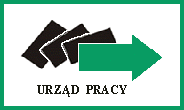 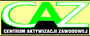                                                                                                                  CAZ.          ZGŁOSZENIE  KRAJOWEJ  OFERTY  PRACY                                                                                                                                                   CAZ.          ZGŁOSZENIE  KRAJOWEJ  OFERTY  PRACY                                                                                                                                                   CAZ.          ZGŁOSZENIE  KRAJOWEJ  OFERTY  PRACY                                                                                                                                                   CAZ.          ZGŁOSZENIE  KRAJOWEJ  OFERTY  PRACY                                                                                                                                                   CAZ.          ZGŁOSZENIE  KRAJOWEJ  OFERTY  PRACY                                                                                                                                                   CAZ.          ZGŁOSZENIE  KRAJOWEJ  OFERTY  PRACY                                                                                                                                                   CAZ.          ZGŁOSZENIE  KRAJOWEJ  OFERTY  PRACY                                                                                                                                                   CAZ.          ZGŁOSZENIE  KRAJOWEJ  OFERTY  PRACY                                                                                                                                                   CAZ.          ZGŁOSZENIE  KRAJOWEJ  OFERTY  PRACY                                                                                                                                                   CAZ.I. Informacje dotyczące pracodawcyI. Informacje dotyczące pracodawcyI. Informacje dotyczące pracodawcyI. Informacje dotyczące pracodawcyI. Informacje dotyczące pracodawcyI. Informacje dotyczące pracodawcyI. Informacje dotyczące pracodawcyI. Informacje dotyczące pracodawcyI. Informacje dotyczące pracodawcyI. Informacje dotyczące pracodawcy1. Nazwa pracodawcy.......................................................................................................................................................1. Nazwa pracodawcy.......................................................................................................................................................1. Nazwa pracodawcy.......................................................................................................................................................1. Nazwa pracodawcy.......................................................................................................................................................1. Nazwa pracodawcy.......................................................................................................................................................1. Nazwa pracodawcy.......................................................................................................................................................2. Adres pracodawcyKod pocztowy                   …………….. -……………….                                           ulica                 …………………………………………………………….. miejscowość.    …………………………………………………………….gmina               …………………………………………………………….adres e-mail        …………………………………………………………... strona internetowa   ……………………………………………………….numer telefonu  ……………………………………  Fax  …….…………   Oświadczam, że:   - w okresie do 365 dni przed dniem zgłoszenia oferty pracy                                  ZOSTAŁEM  □                   NIE ZOSTAŁEM □ skazany prawomocnym wyrokiem za naruszenie praw pracowniczych i nie jestem objęty postępowaniem dotyczącym naruszenia przepisów prawa pracy- oferta pracy jest w tym samym czasie zgłoszona do innego powiatowego urzędu  pracy w kraju                                                               TAK □    NIE □ Czy pracodawca wyraża zgodę na upowszechnienie informacji umożliwiających jego identyfikację?                                                                TAK □     NIE □Zobowiązuję się do niezwłocznego poinformowania PUP       w przypadku utraty aktualności oferty pracy.2. Adres pracodawcyKod pocztowy                   …………….. -……………….                                           ulica                 …………………………………………………………….. miejscowość.    …………………………………………………………….gmina               …………………………………………………………….adres e-mail        …………………………………………………………... strona internetowa   ……………………………………………………….numer telefonu  ……………………………………  Fax  …….…………   Oświadczam, że:   - w okresie do 365 dni przed dniem zgłoszenia oferty pracy                                  ZOSTAŁEM  □                   NIE ZOSTAŁEM □ skazany prawomocnym wyrokiem za naruszenie praw pracowniczych i nie jestem objęty postępowaniem dotyczącym naruszenia przepisów prawa pracy- oferta pracy jest w tym samym czasie zgłoszona do innego powiatowego urzędu  pracy w kraju                                                               TAK □    NIE □ Czy pracodawca wyraża zgodę na upowszechnienie informacji umożliwiających jego identyfikację?                                                                TAK □     NIE □Zobowiązuję się do niezwłocznego poinformowania PUP       w przypadku utraty aktualności oferty pracy.2. Adres pracodawcyKod pocztowy                   …………….. -……………….                                           ulica                 …………………………………………………………….. miejscowość.    …………………………………………………………….gmina               …………………………………………………………….adres e-mail        …………………………………………………………... strona internetowa   ……………………………………………………….numer telefonu  ……………………………………  Fax  …….…………   Oświadczam, że:   - w okresie do 365 dni przed dniem zgłoszenia oferty pracy                                  ZOSTAŁEM  □                   NIE ZOSTAŁEM □ skazany prawomocnym wyrokiem za naruszenie praw pracowniczych i nie jestem objęty postępowaniem dotyczącym naruszenia przepisów prawa pracy- oferta pracy jest w tym samym czasie zgłoszona do innego powiatowego urzędu  pracy w kraju                                                               TAK □    NIE □ Czy pracodawca wyraża zgodę na upowszechnienie informacji umożliwiających jego identyfikację?                                                                TAK □     NIE □Zobowiązuję się do niezwłocznego poinformowania PUP       w przypadku utraty aktualności oferty pracy.2. Adres pracodawcyKod pocztowy                   …………….. -……………….                                           ulica                 …………………………………………………………….. miejscowość.    …………………………………………………………….gmina               …………………………………………………………….adres e-mail        …………………………………………………………... strona internetowa   ……………………………………………………….numer telefonu  ……………………………………  Fax  …….…………   Oświadczam, że:   - w okresie do 365 dni przed dniem zgłoszenia oferty pracy                                  ZOSTAŁEM  □                   NIE ZOSTAŁEM □ skazany prawomocnym wyrokiem za naruszenie praw pracowniczych i nie jestem objęty postępowaniem dotyczącym naruszenia przepisów prawa pracy- oferta pracy jest w tym samym czasie zgłoszona do innego powiatowego urzędu  pracy w kraju                                                               TAK □    NIE □ Czy pracodawca wyraża zgodę na upowszechnienie informacji umożliwiających jego identyfikację?                                                                TAK □     NIE □Zobowiązuję się do niezwłocznego poinformowania PUP       w przypadku utraty aktualności oferty pracy.3.  Imię i nazwisko pracodawcy lub inna osoba wskazana przez pracodawcę do kontaktów w ramach zgłoszonej oferty pracy     ......................................................................................................................................………………………………………...         …………..…………………………..                stanowisko                                                            nr telefonu3.  Imię i nazwisko pracodawcy lub inna osoba wskazana przez pracodawcę do kontaktów w ramach zgłoszonej oferty pracy     ......................................................................................................................................………………………………………...         …………..…………………………..                stanowisko                                                            nr telefonu3.  Imię i nazwisko pracodawcy lub inna osoba wskazana przez pracodawcę do kontaktów w ramach zgłoszonej oferty pracy     ......................................................................................................................................………………………………………...         …………..…………………………..                stanowisko                                                            nr telefonu3.  Imię i nazwisko pracodawcy lub inna osoba wskazana przez pracodawcę do kontaktów w ramach zgłoszonej oferty pracy     ......................................................................................................................................………………………………………...         …………..…………………………..                stanowisko                                                            nr telefonu3.  Imię i nazwisko pracodawcy lub inna osoba wskazana przez pracodawcę do kontaktów w ramach zgłoszonej oferty pracy     ......................................................................................................................................………………………………………...         …………..…………………………..                stanowisko                                                            nr telefonu3.  Imię i nazwisko pracodawcy lub inna osoba wskazana przez pracodawcę do kontaktów w ramach zgłoszonej oferty pracy     ......................................................................................................................................………………………………………...         …………..…………………………..                stanowisko                                                            nr telefonu2. Adres pracodawcyKod pocztowy                   …………….. -……………….                                           ulica                 …………………………………………………………….. miejscowość.    …………………………………………………………….gmina               …………………………………………………………….adres e-mail        …………………………………………………………... strona internetowa   ……………………………………………………….numer telefonu  ……………………………………  Fax  …….…………   Oświadczam, że:   - w okresie do 365 dni przed dniem zgłoszenia oferty pracy                                  ZOSTAŁEM  □                   NIE ZOSTAŁEM □ skazany prawomocnym wyrokiem za naruszenie praw pracowniczych i nie jestem objęty postępowaniem dotyczącym naruszenia przepisów prawa pracy- oferta pracy jest w tym samym czasie zgłoszona do innego powiatowego urzędu  pracy w kraju                                                               TAK □    NIE □ Czy pracodawca wyraża zgodę na upowszechnienie informacji umożliwiających jego identyfikację?                                                                TAK □     NIE □Zobowiązuję się do niezwłocznego poinformowania PUP       w przypadku utraty aktualności oferty pracy.2. Adres pracodawcyKod pocztowy                   …………….. -……………….                                           ulica                 …………………………………………………………….. miejscowość.    …………………………………………………………….gmina               …………………………………………………………….adres e-mail        …………………………………………………………... strona internetowa   ……………………………………………………….numer telefonu  ……………………………………  Fax  …….…………   Oświadczam, że:   - w okresie do 365 dni przed dniem zgłoszenia oferty pracy                                  ZOSTAŁEM  □                   NIE ZOSTAŁEM □ skazany prawomocnym wyrokiem za naruszenie praw pracowniczych i nie jestem objęty postępowaniem dotyczącym naruszenia przepisów prawa pracy- oferta pracy jest w tym samym czasie zgłoszona do innego powiatowego urzędu  pracy w kraju                                                               TAK □    NIE □ Czy pracodawca wyraża zgodę na upowszechnienie informacji umożliwiających jego identyfikację?                                                                TAK □     NIE □Zobowiązuję się do niezwłocznego poinformowania PUP       w przypadku utraty aktualności oferty pracy.2. Adres pracodawcyKod pocztowy                   …………….. -……………….                                           ulica                 …………………………………………………………….. miejscowość.    …………………………………………………………….gmina               …………………………………………………………….adres e-mail        …………………………………………………………... strona internetowa   ……………………………………………………….numer telefonu  ……………………………………  Fax  …….…………   Oświadczam, że:   - w okresie do 365 dni przed dniem zgłoszenia oferty pracy                                  ZOSTAŁEM  □                   NIE ZOSTAŁEM □ skazany prawomocnym wyrokiem za naruszenie praw pracowniczych i nie jestem objęty postępowaniem dotyczącym naruszenia przepisów prawa pracy- oferta pracy jest w tym samym czasie zgłoszona do innego powiatowego urzędu  pracy w kraju                                                               TAK □    NIE □ Czy pracodawca wyraża zgodę na upowszechnienie informacji umożliwiających jego identyfikację?                                                                TAK □     NIE □Zobowiązuję się do niezwłocznego poinformowania PUP       w przypadku utraty aktualności oferty pracy.2. Adres pracodawcyKod pocztowy                   …………….. -……………….                                           ulica                 …………………………………………………………….. miejscowość.    …………………………………………………………….gmina               …………………………………………………………….adres e-mail        …………………………………………………………... strona internetowa   ……………………………………………………….numer telefonu  ……………………………………  Fax  …….…………   Oświadczam, że:   - w okresie do 365 dni przed dniem zgłoszenia oferty pracy                                  ZOSTAŁEM  □                   NIE ZOSTAŁEM □ skazany prawomocnym wyrokiem za naruszenie praw pracowniczych i nie jestem objęty postępowaniem dotyczącym naruszenia przepisów prawa pracy- oferta pracy jest w tym samym czasie zgłoszona do innego powiatowego urzędu  pracy w kraju                                                               TAK □    NIE □ Czy pracodawca wyraża zgodę na upowszechnienie informacji umożliwiających jego identyfikację?                                                                TAK □     NIE □Zobowiązuję się do niezwłocznego poinformowania PUP       w przypadku utraty aktualności oferty pracy.4.  NIP ..................................................4.  NIP ..................................................5. Agencja zatrudnienia *TAK / NIE5. Agencja zatrudnienia *TAK / NIE5. Agencja zatrudnienia *TAK / NIE5. Agencja zatrudnienia *TAK / NIE2. Adres pracodawcyKod pocztowy                   …………….. -……………….                                           ulica                 …………………………………………………………….. miejscowość.    …………………………………………………………….gmina               …………………………………………………………….adres e-mail        …………………………………………………………... strona internetowa   ……………………………………………………….numer telefonu  ……………………………………  Fax  …….…………   Oświadczam, że:   - w okresie do 365 dni przed dniem zgłoszenia oferty pracy                                  ZOSTAŁEM  □                   NIE ZOSTAŁEM □ skazany prawomocnym wyrokiem za naruszenie praw pracowniczych i nie jestem objęty postępowaniem dotyczącym naruszenia przepisów prawa pracy- oferta pracy jest w tym samym czasie zgłoszona do innego powiatowego urzędu  pracy w kraju                                                               TAK □    NIE □ Czy pracodawca wyraża zgodę na upowszechnienie informacji umożliwiających jego identyfikację?                                                                TAK □     NIE □Zobowiązuję się do niezwłocznego poinformowania PUP       w przypadku utraty aktualności oferty pracy.2. Adres pracodawcyKod pocztowy                   …………….. -……………….                                           ulica                 …………………………………………………………….. miejscowość.    …………………………………………………………….gmina               …………………………………………………………….adres e-mail        …………………………………………………………... strona internetowa   ……………………………………………………….numer telefonu  ……………………………………  Fax  …….…………   Oświadczam, że:   - w okresie do 365 dni przed dniem zgłoszenia oferty pracy                                  ZOSTAŁEM  □                   NIE ZOSTAŁEM □ skazany prawomocnym wyrokiem za naruszenie praw pracowniczych i nie jestem objęty postępowaniem dotyczącym naruszenia przepisów prawa pracy- oferta pracy jest w tym samym czasie zgłoszona do innego powiatowego urzędu  pracy w kraju                                                               TAK □    NIE □ Czy pracodawca wyraża zgodę na upowszechnienie informacji umożliwiających jego identyfikację?                                                                TAK □     NIE □Zobowiązuję się do niezwłocznego poinformowania PUP       w przypadku utraty aktualności oferty pracy.2. Adres pracodawcyKod pocztowy                   …………….. -……………….                                           ulica                 …………………………………………………………….. miejscowość.    …………………………………………………………….gmina               …………………………………………………………….adres e-mail        …………………………………………………………... strona internetowa   ……………………………………………………….numer telefonu  ……………………………………  Fax  …….…………   Oświadczam, że:   - w okresie do 365 dni przed dniem zgłoszenia oferty pracy                                  ZOSTAŁEM  □                   NIE ZOSTAŁEM □ skazany prawomocnym wyrokiem za naruszenie praw pracowniczych i nie jestem objęty postępowaniem dotyczącym naruszenia przepisów prawa pracy- oferta pracy jest w tym samym czasie zgłoszona do innego powiatowego urzędu  pracy w kraju                                                               TAK □    NIE □ Czy pracodawca wyraża zgodę na upowszechnienie informacji umożliwiających jego identyfikację?                                                                TAK □     NIE □Zobowiązuję się do niezwłocznego poinformowania PUP       w przypadku utraty aktualności oferty pracy.2. Adres pracodawcyKod pocztowy                   …………….. -……………….                                           ulica                 …………………………………………………………….. miejscowość.    …………………………………………………………….gmina               …………………………………………………………….adres e-mail        …………………………………………………………... strona internetowa   ……………………………………………………….numer telefonu  ……………………………………  Fax  …….…………   Oświadczam, że:   - w okresie do 365 dni przed dniem zgłoszenia oferty pracy                                  ZOSTAŁEM  □                   NIE ZOSTAŁEM □ skazany prawomocnym wyrokiem za naruszenie praw pracowniczych i nie jestem objęty postępowaniem dotyczącym naruszenia przepisów prawa pracy- oferta pracy jest w tym samym czasie zgłoszona do innego powiatowego urzędu  pracy w kraju                                                               TAK □    NIE □ Czy pracodawca wyraża zgodę na upowszechnienie informacji umożliwiających jego identyfikację?                                                                TAK □     NIE □Zobowiązuję się do niezwłocznego poinformowania PUP       w przypadku utraty aktualności oferty pracy.6. Forma kontaktu*  1. osobisty  2. telefoniczny  3. ………………………….7. Podstawowy  rodzaj działalności     wg  PKD  ……………………….7. Podstawowy  rodzaj działalności     wg  PKD  ……………………….7. Podstawowy  rodzaj działalności     wg  PKD  ……………………….7. Podstawowy  rodzaj działalności     wg  PKD  ……………………….7. Podstawowy  rodzaj działalności     wg  PKD  ……………………….2. Adres pracodawcyKod pocztowy                   …………….. -……………….                                           ulica                 …………………………………………………………….. miejscowość.    …………………………………………………………….gmina               …………………………………………………………….adres e-mail        …………………………………………………………... strona internetowa   ……………………………………………………….numer telefonu  ……………………………………  Fax  …….…………   Oświadczam, że:   - w okresie do 365 dni przed dniem zgłoszenia oferty pracy                                  ZOSTAŁEM  □                   NIE ZOSTAŁEM □ skazany prawomocnym wyrokiem za naruszenie praw pracowniczych i nie jestem objęty postępowaniem dotyczącym naruszenia przepisów prawa pracy- oferta pracy jest w tym samym czasie zgłoszona do innego powiatowego urzędu  pracy w kraju                                                               TAK □    NIE □ Czy pracodawca wyraża zgodę na upowszechnienie informacji umożliwiających jego identyfikację?                                                                TAK □     NIE □Zobowiązuję się do niezwłocznego poinformowania PUP       w przypadku utraty aktualności oferty pracy.2. Adres pracodawcyKod pocztowy                   …………….. -……………….                                           ulica                 …………………………………………………………….. miejscowość.    …………………………………………………………….gmina               …………………………………………………………….adres e-mail        …………………………………………………………... strona internetowa   ……………………………………………………….numer telefonu  ……………………………………  Fax  …….…………   Oświadczam, że:   - w okresie do 365 dni przed dniem zgłoszenia oferty pracy                                  ZOSTAŁEM  □                   NIE ZOSTAŁEM □ skazany prawomocnym wyrokiem za naruszenie praw pracowniczych i nie jestem objęty postępowaniem dotyczącym naruszenia przepisów prawa pracy- oferta pracy jest w tym samym czasie zgłoszona do innego powiatowego urzędu  pracy w kraju                                                               TAK □    NIE □ Czy pracodawca wyraża zgodę na upowszechnienie informacji umożliwiających jego identyfikację?                                                                TAK □     NIE □Zobowiązuję się do niezwłocznego poinformowania PUP       w przypadku utraty aktualności oferty pracy.2. Adres pracodawcyKod pocztowy                   …………….. -……………….                                           ulica                 …………………………………………………………….. miejscowość.    …………………………………………………………….gmina               …………………………………………………………….adres e-mail        …………………………………………………………... strona internetowa   ……………………………………………………….numer telefonu  ……………………………………  Fax  …….…………   Oświadczam, że:   - w okresie do 365 dni przed dniem zgłoszenia oferty pracy                                  ZOSTAŁEM  □                   NIE ZOSTAŁEM □ skazany prawomocnym wyrokiem za naruszenie praw pracowniczych i nie jestem objęty postępowaniem dotyczącym naruszenia przepisów prawa pracy- oferta pracy jest w tym samym czasie zgłoszona do innego powiatowego urzędu  pracy w kraju                                                               TAK □    NIE □ Czy pracodawca wyraża zgodę na upowszechnienie informacji umożliwiających jego identyfikację?                                                                TAK □     NIE □Zobowiązuję się do niezwłocznego poinformowania PUP       w przypadku utraty aktualności oferty pracy.2. Adres pracodawcyKod pocztowy                   …………….. -……………….                                           ulica                 …………………………………………………………….. miejscowość.    …………………………………………………………….gmina               …………………………………………………………….adres e-mail        …………………………………………………………... strona internetowa   ……………………………………………………….numer telefonu  ……………………………………  Fax  …….…………   Oświadczam, że:   - w okresie do 365 dni przed dniem zgłoszenia oferty pracy                                  ZOSTAŁEM  □                   NIE ZOSTAŁEM □ skazany prawomocnym wyrokiem za naruszenie praw pracowniczych i nie jestem objęty postępowaniem dotyczącym naruszenia przepisów prawa pracy- oferta pracy jest w tym samym czasie zgłoszona do innego powiatowego urzędu  pracy w kraju                                                               TAK □    NIE □ Czy pracodawca wyraża zgodę na upowszechnienie informacji umożliwiających jego identyfikację?                                                                TAK □     NIE □Zobowiązuję się do niezwłocznego poinformowania PUP       w przypadku utraty aktualności oferty pracy.8. Forma prawna działalności:- osoba fizyczna prowadząca działalność gospodarczą                        - spółka akcyjna                        - spółka z o.o.                        - spółka cywilna                        - spółka jawna                        - inna ………………8. Forma prawna działalności:- osoba fizyczna prowadząca działalność gospodarczą                        - spółka akcyjna                        - spółka z o.o.                        - spółka cywilna                        - spółka jawna                        - inna ………………8. Forma prawna działalności:- osoba fizyczna prowadząca działalność gospodarczą                        - spółka akcyjna                        - spółka z o.o.                        - spółka cywilna                        - spółka jawna                        - inna ………………8. Forma prawna działalności:- osoba fizyczna prowadząca działalność gospodarczą                        - spółka akcyjna                        - spółka z o.o.                        - spółka cywilna                        - spółka jawna                        - inna ………………8. Forma prawna działalności:- osoba fizyczna prowadząca działalność gospodarczą                        - spółka akcyjna                        - spółka z o.o.                        - spółka cywilna                        - spółka jawna                        - inna ………………8. Forma prawna działalności:- osoba fizyczna prowadząca działalność gospodarczą                        - spółka akcyjna                        - spółka z o.o.                        - spółka cywilna                        - spółka jawna                        - inna ………………2. Adres pracodawcyKod pocztowy                   …………….. -……………….                                           ulica                 …………………………………………………………….. miejscowość.    …………………………………………………………….gmina               …………………………………………………………….adres e-mail        …………………………………………………………... strona internetowa   ……………………………………………………….numer telefonu  ……………………………………  Fax  …….…………   Oświadczam, że:   - w okresie do 365 dni przed dniem zgłoszenia oferty pracy                                  ZOSTAŁEM  □                   NIE ZOSTAŁEM □ skazany prawomocnym wyrokiem za naruszenie praw pracowniczych i nie jestem objęty postępowaniem dotyczącym naruszenia przepisów prawa pracy- oferta pracy jest w tym samym czasie zgłoszona do innego powiatowego urzędu  pracy w kraju                                                               TAK □    NIE □ Czy pracodawca wyraża zgodę na upowszechnienie informacji umożliwiających jego identyfikację?                                                                TAK □     NIE □Zobowiązuję się do niezwłocznego poinformowania PUP       w przypadku utraty aktualności oferty pracy.2. Adres pracodawcyKod pocztowy                   …………….. -……………….                                           ulica                 …………………………………………………………….. miejscowość.    …………………………………………………………….gmina               …………………………………………………………….adres e-mail        …………………………………………………………... strona internetowa   ……………………………………………………….numer telefonu  ……………………………………  Fax  …….…………   Oświadczam, że:   - w okresie do 365 dni przed dniem zgłoszenia oferty pracy                                  ZOSTAŁEM  □                   NIE ZOSTAŁEM □ skazany prawomocnym wyrokiem za naruszenie praw pracowniczych i nie jestem objęty postępowaniem dotyczącym naruszenia przepisów prawa pracy- oferta pracy jest w tym samym czasie zgłoszona do innego powiatowego urzędu  pracy w kraju                                                               TAK □    NIE □ Czy pracodawca wyraża zgodę na upowszechnienie informacji umożliwiających jego identyfikację?                                                                TAK □     NIE □Zobowiązuję się do niezwłocznego poinformowania PUP       w przypadku utraty aktualności oferty pracy.2. Adres pracodawcyKod pocztowy                   …………….. -……………….                                           ulica                 …………………………………………………………….. miejscowość.    …………………………………………………………….gmina               …………………………………………………………….adres e-mail        …………………………………………………………... strona internetowa   ……………………………………………………….numer telefonu  ……………………………………  Fax  …….…………   Oświadczam, że:   - w okresie do 365 dni przed dniem zgłoszenia oferty pracy                                  ZOSTAŁEM  □                   NIE ZOSTAŁEM □ skazany prawomocnym wyrokiem za naruszenie praw pracowniczych i nie jestem objęty postępowaniem dotyczącym naruszenia przepisów prawa pracy- oferta pracy jest w tym samym czasie zgłoszona do innego powiatowego urzędu  pracy w kraju                                                               TAK □    NIE □ Czy pracodawca wyraża zgodę na upowszechnienie informacji umożliwiających jego identyfikację?                                                                TAK □     NIE □Zobowiązuję się do niezwłocznego poinformowania PUP       w przypadku utraty aktualności oferty pracy.2. Adres pracodawcyKod pocztowy                   …………….. -……………….                                           ulica                 …………………………………………………………….. miejscowość.    …………………………………………………………….gmina               …………………………………………………………….adres e-mail        …………………………………………………………... strona internetowa   ……………………………………………………….numer telefonu  ……………………………………  Fax  …….…………   Oświadczam, że:   - w okresie do 365 dni przed dniem zgłoszenia oferty pracy                                  ZOSTAŁEM  □                   NIE ZOSTAŁEM □ skazany prawomocnym wyrokiem za naruszenie praw pracowniczych i nie jestem objęty postępowaniem dotyczącym naruszenia przepisów prawa pracy- oferta pracy jest w tym samym czasie zgłoszona do innego powiatowego urzędu  pracy w kraju                                                               TAK □    NIE □ Czy pracodawca wyraża zgodę na upowszechnienie informacji umożliwiających jego identyfikację?                                                                TAK □     NIE □Zobowiązuję się do niezwłocznego poinformowania PUP       w przypadku utraty aktualności oferty pracy.II. Informacje dotyczące zgłoszonego miejsca pracyII. Informacje dotyczące zgłoszonego miejsca pracyII. Informacje dotyczące zgłoszonego miejsca pracyII. Informacje dotyczące zgłoszonego miejsca pracyII. Informacje dotyczące zgłoszonego miejsca pracyII. Informacje dotyczące zgłoszonego miejsca pracyII. Informacje dotyczące zgłoszonego miejsca pracyII. Informacje dotyczące zgłoszonego miejsca pracyII. Informacje dotyczące zgłoszonego miejsca pracyII. Informacje dotyczące zgłoszonego miejsca pracy9.  Częstotliwość kontaktów z osobą wskazaną przez pracodawcę:□      co 14 dni□      w razie potrzeb□      inna ………………………………….9.  Częstotliwość kontaktów z osobą wskazaną przez pracodawcę:□      co 14 dni□      w razie potrzeb□      inna ………………………………….9.  Częstotliwość kontaktów z osobą wskazaną przez pracodawcę:□      co 14 dni□      w razie potrzeb□      inna ………………………………….9.  Częstotliwość kontaktów z osobą wskazaną przez pracodawcę:□      co 14 dni□      w razie potrzeb□      inna ………………………………….9.  Częstotliwość kontaktów z osobą wskazaną przez pracodawcę:□      co 14 dni□      w razie potrzeb□      inna ………………………………….9.  Częstotliwość kontaktów z osobą wskazaną przez pracodawcę:□      co 14 dni□      w razie potrzeb□      inna ………………………………….10. Rodzaj oferty pracy:□ niesubsydiowana□ subsydiowana - …………………………………………………Numer umowy - …………………………………………………..□ oferta dotycząca uzyskania informacji starosty10. Rodzaj oferty pracy:□ niesubsydiowana□ subsydiowana - …………………………………………………Numer umowy - …………………………………………………..□ oferta dotycząca uzyskania informacji starosty10. Rodzaj oferty pracy:□ niesubsydiowana□ subsydiowana - …………………………………………………Numer umowy - …………………………………………………..□ oferta dotycząca uzyskania informacji starosty10. Rodzaj oferty pracy:□ niesubsydiowana□ subsydiowana - …………………………………………………Numer umowy - …………………………………………………..□ oferta dotycząca uzyskania informacji starosty11. Miejsce wykonywania pracy   ………………………………………………………    11. Miejsce wykonywania pracy   ………………………………………………………    11. Miejsce wykonywania pracy   ………………………………………………………    11. Miejsce wykonywania pracy   ………………………………………………………    11. Miejsce wykonywania pracy   ………………………………………………………    11. Miejsce wykonywania pracy   ………………………………………………………    12. Postępowanie z ofertą pracy: skierowanie do pracy □                                                             giełda pracy □                                             inna ………………………..12. Postępowanie z ofertą pracy: skierowanie do pracy □                                                             giełda pracy □                                             inna ………………………..12. Postępowanie z ofertą pracy: skierowanie do pracy □                                                             giełda pracy □                                             inna ………………………..12. Postępowanie z ofertą pracy: skierowanie do pracy □                                                             giełda pracy □                                             inna ………………………..13. Nazwa zawodu................................................................... ...................................................................13. Nazwa zawodu................................................................... ...................................................................13. Nazwa zawodu................................................................... ...................................................................13. Nazwa zawodu................................................................... ...................................................................14. Nazwa stanowiska...........................................................................................................................................14. Nazwa stanowiska...........................................................................................................................................15. Liczba wolnych miejsc zatrudnienia                 …………………….- w tym dla osób niepełnosprawnych                          …………………….15. Liczba wolnych miejsc zatrudnienia                 …………………….- w tym dla osób niepełnosprawnych                          …………………….15. Liczba wolnych miejsc zatrudnienia                 …………………….- w tym dla osób niepełnosprawnych                          …………………….15. Liczba wolnych miejsc zatrudnienia                 …………………….- w tym dla osób niepełnosprawnych                          …………………….16. Kod zawodu wg KZiS………………………………………..16. Kod zawodu wg KZiS………………………………………..16. Kod zawodu wg KZiS………………………………………..16. Kod zawodu wg KZiS………………………………………..17. Upowszechnienie oferty* 1) terytorium Polski 2) państwa  EOG /wskazać których/……………………………17. Upowszechnienie oferty* 1) terytorium Polski 2) państwa  EOG /wskazać których/……………………………18. Wnioskowana liczba kandydatów                                                                                   …….………………18. Wnioskowana liczba kandydatów                                                                                   …….………………18. Wnioskowana liczba kandydatów                                                                                   …….………………18. Wnioskowana liczba kandydatów                                                                                   …….………………19. System wynagradzania*1. akordowy,2. prowizja,3. czasowy ze stawką godzinową,4. czasowy ze stawką miesięczną,5. inny  .………………………. .19. System wynagradzania*1. akordowy,2. prowizja,3. czasowy ze stawką godzinową,4. czasowy ze stawką miesięczną,5. inny  .………………………. .19. System wynagradzania*1. akordowy,2. prowizja,3. czasowy ze stawką godzinową,4. czasowy ze stawką miesięczną,5. inny  .………………………. .19. System wynagradzania*1. akordowy,2. prowizja,3. czasowy ze stawką godzinową,4. czasowy ze stawką miesięczną,5. inny  .………………………. .20. Upowszechnienie oferty na terenie EOG     TAK / NIE *  1. znajomość j. polskiego/poziom /…………………………………….. ,2. pracodawca pokrywa koszty :  - wyżywienia  -  tak      nie,  - zakwaterowania -  tak    nie,  - podróży, przeprowadzki -   tak   nie, 3.  przyczyna wykonywania pracy  w     innym miejscu niż siedziba …………………………………….. , 4. państwa EOG w których oferta ma   zostać upowszechniona ………………………………………  5. inne informacje ze względu na    charakter pracy ………………….,6. CV oraz inne dokumenty proszę    złożyć w języku ……………………  20. Upowszechnienie oferty na terenie EOG     TAK / NIE *  1. znajomość j. polskiego/poziom /…………………………………….. ,2. pracodawca pokrywa koszty :  - wyżywienia  -  tak      nie,  - zakwaterowania -  tak    nie,  - podróży, przeprowadzki -   tak   nie, 3.  przyczyna wykonywania pracy  w     innym miejscu niż siedziba …………………………………….. , 4. państwa EOG w których oferta ma   zostać upowszechniona ………………………………………  5. inne informacje ze względu na    charakter pracy ………………….,6. CV oraz inne dokumenty proszę    złożyć w języku ……………………  21. Rodzaj umowy * na czas określony,na czas nieokreślony,na okres próbny ,w niepełnym wymiarze czasu pracy,umowa zlecenie,umowa na zastępstwo,………..          21. Rodzaj umowy * na czas określony,na czas nieokreślony,na okres próbny ,w niepełnym wymiarze czasu pracy,umowa zlecenie,umowa na zastępstwo,………..          21. Rodzaj umowy * na czas określony,na czas nieokreślony,na okres próbny ,w niepełnym wymiarze czasu pracy,umowa zlecenie,umowa na zastępstwo,………..          22. System i rozkład czasu        pracy *  Jednozmianowa,dwie zmiany,trzy zmiany,4)      ruch ciągły,5)       inna ……..………….              w godz. od …….do……..23. Oferta pracy tymczasowej*               TAK / NIE23. Oferta pracy tymczasowej*               TAK / NIE23. Oferta pracy tymczasowej*               TAK / NIE23. Oferta pracy tymczasowej*               TAK / NIE20. Upowszechnienie oferty na terenie EOG     TAK / NIE *  1. znajomość j. polskiego/poziom /…………………………………….. ,2. pracodawca pokrywa koszty :  - wyżywienia  -  tak      nie,  - zakwaterowania -  tak    nie,  - podróży, przeprowadzki -   tak   nie, 3.  przyczyna wykonywania pracy  w     innym miejscu niż siedziba …………………………………….. , 4. państwa EOG w których oferta ma   zostać upowszechniona ………………………………………  5. inne informacje ze względu na    charakter pracy ………………….,6. CV oraz inne dokumenty proszę    złożyć w języku ……………………  20. Upowszechnienie oferty na terenie EOG     TAK / NIE *  1. znajomość j. polskiego/poziom /…………………………………….. ,2. pracodawca pokrywa koszty :  - wyżywienia  -  tak      nie,  - zakwaterowania -  tak    nie,  - podróży, przeprowadzki -   tak   nie, 3.  przyczyna wykonywania pracy  w     innym miejscu niż siedziba …………………………………….. , 4. państwa EOG w których oferta ma   zostać upowszechniona ………………………………………  5. inne informacje ze względu na    charakter pracy ………………….,6. CV oraz inne dokumenty proszę    złożyć w języku ……………………  24. Wymiar czasu pracy- pełen etat- pół etatu- inny ……………24. Wymiar czasu pracy- pełen etat- pół etatu- inny ……………24. Wymiar czasu pracy- pełen etat- pół etatu- inny ……………25. Wysokość wynagrodzenia        ( brutto)………....................................26. Przekazać ofertę pracy  do innych PUP*TAK /  NIE(do których)………………………….……………………………………….26. Przekazać ofertę pracy  do innych PUP*TAK /  NIE(do których)………………………….……………………………………….26. Przekazać ofertę pracy  do innych PUP*TAK /  NIE(do których)………………………….……………………………………….26. Przekazać ofertę pracy  do innych PUP*TAK /  NIE(do których)………………………….……………………………………….27. Data rozpoczęcia        zatrudnienia……………………………..27. Data rozpoczęcia        zatrudnienia……………………………..28. Okres zatrudnieniaOd………………………Do………………………..29. Okres aktualności ofertyOd………………………Do………………………..Przedłużenie ważności oferty pracy……………………………………29. Okres aktualności ofertyOd………………………Do………………………..Przedłużenie ważności oferty pracy……………………………………29. Okres aktualności ofertyOd………………………Do………………………..Przedłużenie ważności oferty pracy……………………………………30. Wymagania - oczekiwania pracodawcypoziom  wykształcenia……………………………………………………doświadczenie zawodowe………………………………………………...umiejętność, specjalność………………………………………………….znajomość języków obcych/poziom/….…………………………………uprawnienia………..……………………………………………………inne……………………………………………………………………….dokumenty rekrutacyjne: cv, list motywacyjny, …………………………...30. Wymagania - oczekiwania pracodawcypoziom  wykształcenia……………………………………………………doświadczenie zawodowe………………………………………………...umiejętność, specjalność………………………………………………….znajomość języków obcych/poziom/….…………………………………uprawnienia………..……………………………………………………inne……………………………………………………………………….dokumenty rekrutacyjne: cv, list motywacyjny, …………………………...30. Wymagania - oczekiwania pracodawcypoziom  wykształcenia……………………………………………………doświadczenie zawodowe………………………………………………...umiejętność, specjalność………………………………………………….znajomość języków obcych/poziom/….…………………………………uprawnienia………..……………………………………………………inne……………………………………………………………………….dokumenty rekrutacyjne: cv, list motywacyjny, …………………………...30. Wymagania - oczekiwania pracodawcypoziom  wykształcenia……………………………………………………doświadczenie zawodowe………………………………………………...umiejętność, specjalność………………………………………………….znajomość języków obcych/poziom/….…………………………………uprawnienia………..……………………………………………………inne……………………………………………………………………….dokumenty rekrutacyjne: cv, list motywacyjny, …………………………...30. Wymagania - oczekiwania pracodawcypoziom  wykształcenia……………………………………………………doświadczenie zawodowe………………………………………………...umiejętność, specjalność………………………………………………….znajomość języków obcych/poziom/….…………………………………uprawnienia………..……………………………………………………inne……………………………………………………………………….dokumenty rekrutacyjne: cv, list motywacyjny, …………………………...30. Wymagania - oczekiwania pracodawcypoziom  wykształcenia……………………………………………………doświadczenie zawodowe………………………………………………...umiejętność, specjalność………………………………………………….znajomość języków obcych/poziom/….…………………………………uprawnienia………..……………………………………………………inne……………………………………………………………………….dokumenty rekrutacyjne: cv, list motywacyjny, …………………………...31. Zakres obowiązków……………………………………………………………………………..……………………………………………………………………………..……………………………………………………………………………………………………………………………………………………………………………………………………………………………………….31. Zakres obowiązków……………………………………………………………………………..……………………………………………………………………………..……………………………………………………………………………………………………………………………………………………………………………………………………………………………………….31. Zakres obowiązków……………………………………………………………………………..……………………………………………………………………………..……………………………………………………………………………………………………………………………………………………………………………………………………………………………………….31. Zakres obowiązków……………………………………………………………………………..……………………………………………………………………………..……………………………………………………………………………………………………………………………………………………………………………………………………………………………………….Powiatowy Urząd Pracy nie może przyjąć oferty pracy, jeżeli pracodawca zawarł w ofercie pracy wymagania, które naruszają zasadę równego traktowania w zatrudnieniu w rozumieniu przepisów prawa pracy i mogą dyskryminować kandydatów do pracy w szczególności ze względu na płeć, wiek, niepełnosprawność, rasę, religię, narodowość, przekonania polityczne, przynależność związkową, pochodzenie etniczne, wyznanie lub orientację seksualną.Powiatowy Urząd Pracy nie może przyjąć oferty pracy, jeżeli pracodawca zawarł w ofercie pracy wymagania, które naruszają zasadę równego traktowania w zatrudnieniu w rozumieniu przepisów prawa pracy i mogą dyskryminować kandydatów do pracy w szczególności ze względu na płeć, wiek, niepełnosprawność, rasę, religię, narodowość, przekonania polityczne, przynależność związkową, pochodzenie etniczne, wyznanie lub orientację seksualną.Powiatowy Urząd Pracy nie może przyjąć oferty pracy, jeżeli pracodawca zawarł w ofercie pracy wymagania, które naruszają zasadę równego traktowania w zatrudnieniu w rozumieniu przepisów prawa pracy i mogą dyskryminować kandydatów do pracy w szczególności ze względu na płeć, wiek, niepełnosprawność, rasę, religię, narodowość, przekonania polityczne, przynależność związkową, pochodzenie etniczne, wyznanie lub orientację seksualną.Powiatowy Urząd Pracy nie może przyjąć oferty pracy, jeżeli pracodawca zawarł w ofercie pracy wymagania, które naruszają zasadę równego traktowania w zatrudnieniu w rozumieniu przepisów prawa pracy i mogą dyskryminować kandydatów do pracy w szczególności ze względu na płeć, wiek, niepełnosprawność, rasę, religię, narodowość, przekonania polityczne, przynależność związkową, pochodzenie etniczne, wyznanie lub orientację seksualną.Powiatowy Urząd Pracy nie może przyjąć oferty pracy, jeżeli pracodawca zawarł w ofercie pracy wymagania, które naruszają zasadę równego traktowania w zatrudnieniu w rozumieniu przepisów prawa pracy i mogą dyskryminować kandydatów do pracy w szczególności ze względu na płeć, wiek, niepełnosprawność, rasę, religię, narodowość, przekonania polityczne, przynależność związkową, pochodzenie etniczne, wyznanie lub orientację seksualną.Powiatowy Urząd Pracy nie może przyjąć oferty pracy, jeżeli pracodawca zawarł w ofercie pracy wymagania, które naruszają zasadę równego traktowania w zatrudnieniu w rozumieniu przepisów prawa pracy i mogą dyskryminować kandydatów do pracy w szczególności ze względu na płeć, wiek, niepełnosprawność, rasę, religię, narodowość, przekonania polityczne, przynależność związkową, pochodzenie etniczne, wyznanie lub orientację seksualną.Powiatowy Urząd Pracy nie może przyjąć oferty pracy, jeżeli pracodawca zawarł w ofercie pracy wymagania, które naruszają zasadę równego traktowania w zatrudnieniu w rozumieniu przepisów prawa pracy i mogą dyskryminować kandydatów do pracy w szczególności ze względu na płeć, wiek, niepełnosprawność, rasę, religię, narodowość, przekonania polityczne, przynależność związkową, pochodzenie etniczne, wyznanie lub orientację seksualną.Powiatowy Urząd Pracy nie może przyjąć oferty pracy, jeżeli pracodawca zawarł w ofercie pracy wymagania, które naruszają zasadę równego traktowania w zatrudnieniu w rozumieniu przepisów prawa pracy i mogą dyskryminować kandydatów do pracy w szczególności ze względu na płeć, wiek, niepełnosprawność, rasę, religię, narodowość, przekonania polityczne, przynależność związkową, pochodzenie etniczne, wyznanie lub orientację seksualną.Powiatowy Urząd Pracy nie może przyjąć oferty pracy, jeżeli pracodawca zawarł w ofercie pracy wymagania, które naruszają zasadę równego traktowania w zatrudnieniu w rozumieniu przepisów prawa pracy i mogą dyskryminować kandydatów do pracy w szczególności ze względu na płeć, wiek, niepełnosprawność, rasę, religię, narodowość, przekonania polityczne, przynależność związkową, pochodzenie etniczne, wyznanie lub orientację seksualną.Powiatowy Urząd Pracy nie może przyjąć oferty pracy, jeżeli pracodawca zawarł w ofercie pracy wymagania, które naruszają zasadę równego traktowania w zatrudnieniu w rozumieniu przepisów prawa pracy i mogą dyskryminować kandydatów do pracy w szczególności ze względu na płeć, wiek, niepełnosprawność, rasę, religię, narodowość, przekonania polityczne, przynależność związkową, pochodzenie etniczne, wyznanie lub orientację seksualną.…………………………………………………………………Podpis pracodawcy/osoby upoważnionej…………………………………………………………………Podpis pracodawcy/osoby upoważnionej…………………………………………………………………Podpis pracodawcy/osoby upoważnionej…………………………………………………………………Podpis pracodawcy/osoby upoważnionej…………………………………………………………………Podpis pracodawcy/osoby upoważnionej…………………………………………………………………Podpis pracodawcy/osoby upoważnionej…………………………………………………………………Podpis pracodawcy/osoby upoważnionej…………………………………………………………………Podpis pracodawcy/osoby upoważnionej…………………………………………………………………Podpis pracodawcy/osoby upoważnionej…………………………………………………………………Podpis pracodawcy/osoby upoważnionejIII. Adnotacje urzędu pracy III. Adnotacje urzędu pracy III. Adnotacje urzędu pracy III. Adnotacje urzędu pracy III. Adnotacje urzędu pracy III. Adnotacje urzędu pracy III. Adnotacje urzędu pracy III. Adnotacje urzędu pracy III. Adnotacje urzędu pracy III. Adnotacje urzędu pracy   32. Data przyjęcia oferty  pracy  32. Data przyjęcia oferty  pracy  32. Data przyjęcia oferty  pracy33. Numer pracodawcy33. Numer pracodawcy34. Sposób przyjęcia oferty1. list zwykły2. list polecony3. inna przesyłka pocztowa4. osobiście5. Internet6. inna forma ………………….34. Sposób przyjęcia oferty1. list zwykły2. list polecony3. inna przesyłka pocztowa4. osobiście5. Internet6. inna forma ………………….34. Sposób przyjęcia oferty1. list zwykły2. list polecony3. inna przesyłka pocztowa4. osobiście5. Internet6. inna forma ………………….36. Data i podpis pracownika urzędu przyjmującego krajową ofertę pracy36. Data i podpis pracownika urzędu przyjmującego krajową ofertę pracy  37. Data upowszechnienia   oferty pracy  37. Data upowszechnienia   oferty pracy  37. Data upowszechnienia   oferty pracy  38. Numer oferty pracy  38. Numer oferty pracy34. Sposób przyjęcia oferty1. list zwykły2. list polecony3. inna przesyłka pocztowa4. osobiście5. Internet6. inna forma ………………….34. Sposób przyjęcia oferty1. list zwykły2. list polecony3. inna przesyłka pocztowa4. osobiście5. Internet6. inna forma ………………….34. Sposób przyjęcia oferty1. list zwykły2. list polecony3. inna przesyłka pocztowa4. osobiście5. Internet6. inna forma ………………….36. Data i podpis pracownika urzędu przyjmującego krajową ofertę pracy36. Data i podpis pracownika urzędu przyjmującego krajową ofertę pracyDezaktualizacja oferty pracy  data ……………………Przyczyna:   zrealizowana  □    anulowana □                             upływ terminu □  inna  …………......Dezaktualizacja oferty pracy  data ……………………Przyczyna:   zrealizowana  □    anulowana □                             upływ terminu □  inna  …………......Dezaktualizacja oferty pracy  data ……………………Przyczyna:   zrealizowana  □    anulowana □                             upływ terminu □  inna  …………......Dezaktualizacja oferty pracy  data ……………………Przyczyna:   zrealizowana  □    anulowana □                             upływ terminu □  inna  …………......Dezaktualizacja oferty pracy  data ……………………Przyczyna:   zrealizowana  □    anulowana □                             upływ terminu □  inna  …………......Krajowa oferta pracyzawiera/nie zawiera wymagań dyskryminujących.Krajowa oferta pracyzawiera/nie zawiera wymagań dyskryminujących.Krajowa oferta pracyzawiera/nie zawiera wymagań dyskryminujących.Krajowa oferta pracyzawiera/nie zawiera wymagań dyskryminujących.Krajowa oferta pracyzawiera/nie zawiera wymagań dyskryminujących.